Caroline SimmonsMayorAaron Miller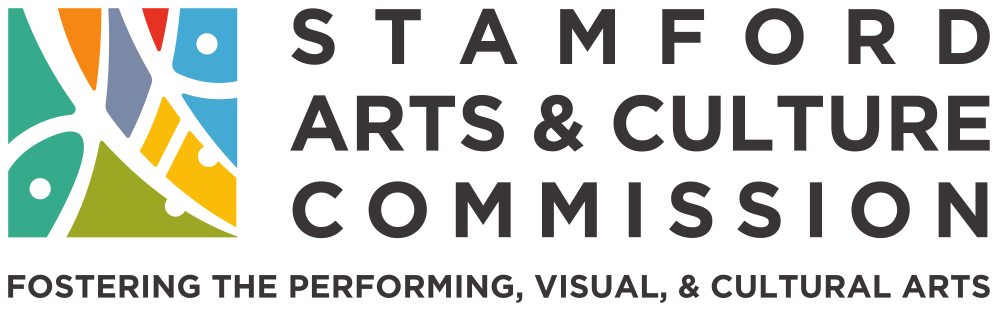 Program Manager of Arts, Culture, & TourismLynne ColatrellaChairValerie CooperVice-Chair Marti Etter SecretaryMembers Dennis Collins Lisa Cuscuna Michael Moran Lou UrsoneRegular Meeting NoticeDate:	Wednesday, September 21st, 2022Time:	9:00 AMPlace:	Democratic Caucus Room, Government Center 888 Washington BlvdAgendaCall to Order & Roll CallReading and Approval of MinutesApproval of Minutes July 2022Staff Report – AaronChair ReportGrant ApplicationBLM MuralCommissioners neededCommittee ReportsFinance – LynneConvening – Lisa & MartiProgramming – Lou & MikeDiversity – Val & DennisNew BusinessCT Cultural Fund Info SessionAdjournment 888 WASHINGTON BOULEVARD, 10th FLOOR, STAMFORD, CT 06901 TELEPHONE: (203) 977-1193 • EMAIL: AMILLER1@STAMFORDCT.GOV